Δευτέρα 16 Δεκεμβρίου 2019Εβδομαδιαία ανασκόπηση - Weekly reviewΗ Ε.Σ.Α.μεΑ. ενημερώνει09.12.2019Ο Ι. Βαρδακαστάνης και ο Ι. Λυμβαίος στα εγκαίνια των Στεγών Υποστηριζόμενης Διαβίωσης στην ΚομοτηνήΠαρουσία του του προέδρου της Εθνικής Συνομοσπονδίας Ατόμων με Αναπηρία Ι. Βαρδακαστάνη, του προέδρου της ΠΟΣΓΚΑμεΑ Γ. Μοσχολιού, του γ.γ. της ΕΣΑμεΑ Γ. Λυμβαίου, του γ.γ. Κοινωνικής Αλληλεγγύης Γ. Σταμάτη, πραγματοποιήθηκαν σε κλίμα συγκίνησης τα εγκαίνια των Στεγών Υποστηριζόμενης Διαβίωσης (ΣΥΔ) του Συλλόγου Μέριμνας ΑμεΑ Νοητικής Υστέρησης Ροδόπης «Άγιοι Θεόδωροι», το πρωί του Σαββάτου 7 Δεκεμβρίου, στην πόλη της Κομοτηνής.11.12.2019Στην Ολομέλεια της ΕΟΚΕ η γνωμοδότηση Βαρδακαστάνη για την Ευρωπαϊκή Στρατηγική για την Αναπηρία 2020-2030Τη γνωμοδότηση της ΕΟΚΕ (Ευρωπαϊκή Οικονομική και Κοινωνική Επιτροπή) «Διαμορφώνοντας την Ατζέντα της ΕΕ για τα δικαιώματα των ατόμων με αναπηρία 2020-2030» (Shaping the EU agenda for disability rights 2020-2030), παρουσίασε την Τετάρτη 11 Δεκεμβρίου ως εισηγητής (rapporteur) ο πρόεδρος της ΕΣΑμεΑ και του European Disability Forum (EDF) Ιωάννης Βαρδακαστάνης, με την ιδιότητά του ως αντιπρόεδρος της Ομάδας 3 (Diversity Group), στην Ολομέλεια της ΕΟΚΕ.12.12.2019Στην Επίτροπο ΕΕ για την Ισότητα ο Ι. ΒαρδακαστάνηςΜε την Επίτροπο της ΕΕ για την Ισότητα Έλενα Ντάλι συναντήθηκε την Πέμπτη 12 Δεκεμβρίου ο πρόεδρος της ΕΣΑμεΑ, με την ιδιότητά του ως πρόεδρος του European Disability Forum, Ιωάννης Βαρδακαστάνης. Η Επίτροπος Dalli ανέλαβε καθήκοντα στις αρχές Δεκεμβρίου.12.12.2019Απαράδεκτη διάταξη για συνοδό παιδιών στους παιδικούς από την… τσέπη των γονιών!Η Ε.Σ.Α.μεΑ. με αφορμή την ψήφιση από τη Βουλή του νομοσχεδίου «Κατεπείγουσες ρυθμίσεις αρμοδιότητας των Υπουργείων Υγείας, Εσωτερικών, Εργασίας και Κοινωνικών Υποθέσεων και άλλες διατάξεις», εκφράζει την έντονη διαμαρτυρία της για το άρθρο 48 «Διευκόλυνση ένταξης παιδιών με ειδικές ανάγκες στο μαθησιακό περιβάλλον» του ψηφισθέντος νόμου και ζητάει την άμεση κατάργησή του. Είναι  αδιανόητο το γεγονός να μεταφέρεται το κόστος του ειδικού βοηθού - συνοδού στην οικογένεια του παιδιού με αναπηρία, λαμβάνοντας υπόψη ότι οι οικογένειες που δεν έχουν τη δυνατότητα να καλύψουν το κόστος για την απασχόληση του «ειδικού βοηθού - συνοδού» δεν θα μπορέσουν να εγγράψουν τα παιδιά τους στις προαναφερθείσες δομές, καθώς μόνο οι Βρεφονηπιακοί Σταθμοί Ολοκληρωμένης Φροντίδας δέχονται παιδιά και νήπια με αναπηρία.Ανακοίνωση 13.12.2019Εκδόθηκε η 7Κ/2019 Προκήρυξη του ΑΣΕΠ με 31 θέσεις για ΑμεΑ και 15 συγγενείς ΑμεΑΓνωστοποιείται ότι εκδόθηκε η 7Κ/2019 Προκήρυξη του ΑΣΕΠ που αφορά στην πλήρωση τριακοσίων δεκαεπτά (317) θέσεων τακτικού προσωπικού Πανεπιστημιακής, Τεχνολογικής, Δευτεροβάθμιας και Υποχρεωτικής Εκπαίδευσης στους εποπτευόμενους από το Υπουργείο Εργασίας και Κοινωνικών Υποθέσεων φορείς πρόνοιας: Κέντρα Κοινωνικής Πρόνοιας, Θεραπευτήριο Χρόνιων Παθήσεων Ευρυτανίας, Εθνικό Κέντρο Κοινωνικής Αλληλεγγύης (ΕΚΚΑ), Κέντρο Εκπαίδευσης και Αποκατάστασης Τυφλών (ΚΕΑΤ) και στο Εθνικό Ίδρυμα Κωφών (ΕΙΚ).Στις θέσεις περιλαμβάνονται 31 για άτομα με αναπηρία 50% και 15 για άτομα που έχουν τέκνο, αδελφό ή σύζυγο, ή για τέκνο ατόμου με ποσοστό αναπηρίας 67% και άνω.Ανακοίνωση 13.12.2019Η ΕΣΑμεΑ ενημερώνει για την ΚΥΑ για το Κοινωνικό Μέρισμα 2019Η Εθνική Συνομοσπονδία Ατόμων με Αναπηρία ενημερώνει σχετικά με την ΚΥΑ για το Κοινωνικό Μέρισμα 2019 και τα άτομα με αναπηρία.Δικαιούχοι είναι ωφελούμενες μονάδες με τουλάχιστον ένα μέλος ΑμεΑ. Είναι δικαιούχοι των επιδομάτων του Οργανισμού Προνοιακών Επιδομάτων και Κοινωνικής Αλληλεγγύης (ΟΠΕΚΑ) για άτομα με αναπηρία, όπως αυτά τα επιδόματα προβλέπονται από τις διατάξεις της περ. ε' της παρ. 1 του άρθρου 4 του ν. 4520/2018 (Α΄ 30) και όπως τα άτομα καταγράφονται στα μητρώα της Η.ΔΙ.ΚΑ. Α.Ε. στις 30/11/2019.Εισοδηματικό όριο είναι τα 20.000 ευρώ ετησίως για την ωφελούμενη μονάδα.Ακολουθείστε την Ε.Σ.Α.μεΑ. στα social mediahttps://www.facebook.com/ESAmeAgr/https://twitter.com/ESAMEAgrYoutube ESAmeAGrΙστοσελίδα www.esamea.gr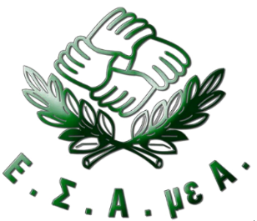 